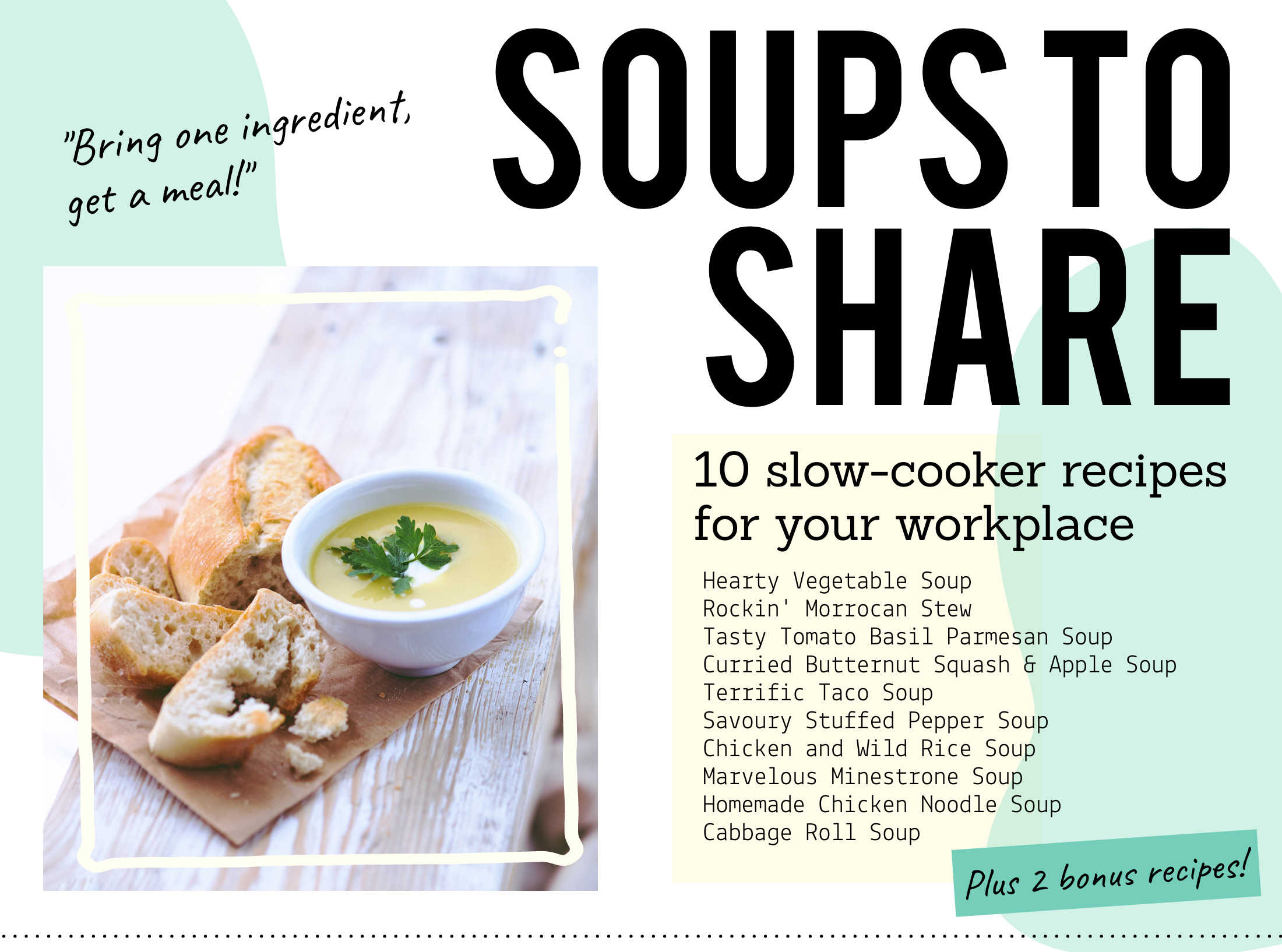 Are you and your co-workers ready for some amazing lunches? For a successful Soup Day, you will need a Coordinator to keep things running smoothly. Here’s how it works:The 10 recipes (and 2 bonus recipes) in this book have been formatted as sign-up sheets for a potluck style lunch for up to 7 people. Each person who signs up will have to bring ingredients from the list! If you have more than 7 people who would like to participate, you can split up some of the items. If you have less than 7 people, double up!
Decide which day is going to be Soup Day! A Thursday or Friday works best to give participants enough time to sign up. Pick a new recipe each week to keep it interesting, and copy and paste the sign-up from this document into a new document. Distribute the sign-up sheet for the chosen soup early in the week, ideally Monday or Tuesday. Participants will sign up by writing their name in the “Person” column. This can either be done one of two ways:Electronically as a Word document (if there is a common place where the sign-up can be saved and multiple participants can edit the Word document).Print out the sheet and have participants sign up manually.
Have the crock pot set up and turned to HIGH the morning of Soup Day. You will need a ladle for mixing and serving. For some recipes, note that some ingredients are added later. Some recipes require an immersion blender for the best effect.Remind participants to cut veggies very small (or precook them) to cook in time for lunch. 
Have a printed off sign-up sheet present near the crock pot on Soup Day. Participants should cross off their name in the “Person” column once they add their ingredient, and check the final column when they have taken soup.
Participants should bring their own bowl and spoon (unless your workplace has them available) and clean their own dishes.
The participant who signs up for “Buns and Cleanup” is responsible for cleaning the crock pot and surrounding area once everyone has collected their soup. Soup Days: Date			Hearty Vegetable Soup (add water as needed)Please have all ingredients to the [fill in location of crockpot] by 9:00 a.m. so the soup can get cooking!  
Try to chop all vegetables quite small so they will be soft by lunch.Come to the [location] at noon to get your soup! Bring a bowl and a spoon!  The person who signed up for cleanup will wash the crockpot once everyone has collected their soup. Soup Days: Date				Rockin’ Morrocan StewPlease have all ingredients to the [fill in location of crockpot] by 9:00 a.m. so the soups can get cooking!  
Try to chop all vegetables quite small so they will be soft by lunch.Come to the [location] at noon to get your soup! Bring a bowl and a spoon!  The person who signed up for cleanup will wash the crockpot once everyone has collected their soup. Soup Days: Date			Tasty Tomato Basil Parmesan Soup(blend with immersion blender at 11:30, then add milk, Parmesan cheese and pasta)Please have all ingredients to the [fill in location of crockpot] by 9:00 a.m. so the soups can get cooking!  
Try to chop all vegetables quite small so they will be soft by lunch.Come to the [location] at noon to get your soup! Bring a bowl and a spoon!  The person who signed up for cleanup will wash the crockpot once everyone has collected their soup. Soup Days: Date		      Curried Butternut Squash & Apple Soup (**blend with immersion blender before serving**)Please have all ingredients to the [fill in location of crockpot] by 9:00 a.m. so the soups can get cooking!  Try to chop all vegetables quite small so they will be soft by lunch.Come to the [location] at noon to get your soup! Bring a bowl and a spoon!  The person who signed up for cleanup will wash the crockpot once everyone has collected their soup. Soup Days: Date				Terrific Taco Soup (add 2 cups water) Optional toppings: plain Greek yogurt, shredded cheese, tortilla chips, avocado, lime wedges.Please have all ingredients to the [fill in location of crockpot] by 9:00 a.m. so the soups can get cooking!  
Try to chop all vegetables quite small so they will be soft by lunch.Come to the [location] at noon to get your soup! Bring a bowl and a spoon!  The person who signed up for cleanup will wash the crockpot once everyone has collected their soup. .* Homemade Taco Seasoning Recipe5 Tbsp chili powder4 Tbsp ground cumin1 tsp ground coriander1 tsp onion powder1 tsp garlic powder1 tsp salt½ tsp pepper¼ tsp cayenne pepper¼ tsp red pepper flakes (optional)** Ranch Seasoning Recipe1 tsp garlic powder2 Tbsp parsley½ tsp basil1 tsp dill weed1 tsp onion flakes½ tsp pepperSoup Days Date 				Savoury Stuffed Pepper Soup Please have all ingredients to the [fill in location of crockpot] by 9:00 a.m. so the soups can get cooking!  
Try to chop all vegetables quite small so they will be soft by lunch.Come to the [location] at noon to get your soup! Bring a bowl and a spoon!  The person who signed up for cleanup will wash the crockpot once everyone has collected their soup. Soup Days: Date		     		Chicken and Wild Rice Soup Please have all ingredients to the [fill in location of crockpot] by 9:00 a.m. so the soups can get cooking!  
Try to chop all vegetables quite small so they will be soft by lunch.Come to the [location] at noon to get your soup! Bring a bowl and a spoon!  The person who signed up for cleanup will wash the crockpot once everyone has collected their soup. Soup Days: Date			     	Marvelous Minestrone Soup(**add 2 cups water**)Please have all ingredients to the [fill in location of crockpot] by 9:00 a.m. so the soups can get cooking!  
Try to chop all vegetables quite small so they will be soft by lunch.Come to the [location] at noon to get your soup! Bring a bowl and a spoon!  The person who signed up for cleanup will wash the crockpot once everyone has collected their soup. Mug-a-Soup Days: Date 			Homemade Chicken Noodle Soup (**add 1 cup water**)Please have all ingredients to the [fill in location of crockpot] by 9:00 a.m. so the soups can get cooking!  Try to chop all vegetables quite small so they will be soft by lunch.Come to the [location] at noon to get your soup! Bring a bowl and a spoon!  The person who signed up for cleanup will wash the crockpot once everyone has collected their soup. Soup Days: Date			 	Cabbage Roll Soup (**add 2 cups water**)Please have all ingredients to the [fill in location of crockpot] by 9:00 a.m. so the soups can get cooking!  
Try to chop all vegetables quite small so they will be soft by lunch.Come to the [location] at noon to get your soup! Bring a bowl and a spoon!  The person who signed up for cleanup will wash the crockpot once everyone has collected their soup. BONUS RECIPE: Slow-Cooker Chicken Fajitas

*Ask participants to sign up for toppings as well*
Date:			                                           Please have all ingredients to the [fill in location of crockpot] by 9:00 a.m. so the filling can get cooking!  Try to chop all vegetables quite small so they will be soft by lunch. Come to the [location] at noon to get your fajita! Bring a plate!BONUS RECIPE: Sweet Potato & Black Bean Quinoa Chili Date					 (** ½-1 cup of water can be added if too thick**)Please have all ingredients to the [fill in location of crockpot] by 9:00 a.m. so the soups can get cooking!  
Try to chop all vegetables quite small so they will be soft by lunch.Come to the [location] at noon to get your soup! Bring a bowl and a spoon!  The person who signed up for cleanup will wash the crockpot once everyone has collected their soup. 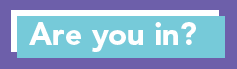 This cookbook was provided by the Thunder Bay District Health Unit
as part of the Are you in? healthy lifestyle campaign.
Check out the inspiring video and healthy living tips at tbdhu.com/areyouin to learn more!Ingredients and AmountsPersonSoup Taken (√)2 onions, diced small and precooked; 4 cloves of garlic, minced; 
2 cups celery, chopped small2 cups carrots, chopped small2 small potatoes, peeled and chopped small2 green peppers, chopped small2 cans (28 oz) diced tomatoes, 1 can (19 oz) chick peas, drained and rinsed 1 tsp dried oregano, ½ tsp cumin, ½ tsp hot pepper flakes, 
2 bay leaves, 2 tsp paprika1 dozen whole wheat buns; Clean upIngredients and AmountsPersonSoup Taken (√)1 cup onions, diced small and precooked; ½ cup celery, diced small; ½ cup green pepper, diced small3 cups peeled and cubed sweet potato (small cubes!)1 can (28 oz) diced tomatoes; 1 can (19 oz) chickpeas, drained and rinsed2 cups chopped kale, 2 Tbsp seed or peanut butter 
2 Tbsp fresh cilantro (hold for garnish)3 cups vegetable broth, ½ cup light coconut milk 1 tsp minced garlic, 2 tsp grated gingerroot, 1 tsp each of ground cumin, curry powder, ground coriander, and chili powder, 
1 Tbsp squeezed lemon juice, ½ tsp salt, ¼ tsp pepper¼ cup of raisins, 1 dozen whole wheat buns or naan/pita bread; 
Clean upIngredients and AmountsPersonSoup Taken (√)2 (28 oz) cans diced tomatoes; 2 tsp dried oregano, 3 Tbsp dried basil, 1 bay leaf, 1 tsp salt, ½ tsp pepper1 cup finely diced celery; 1 cup finely diced carrots1 cup finely diced onions, precooked4 cups chicken broth; 2 cups milk (add milk at 11:30 after blending)1 cup grated Parmesan cheese (add cheese at 11:30 after blending)1 cup orzo pasta, cooked according to package directions 
(add at 11:30 after blending)1 dozen whole wheat buns; Clean upIngredients and AmountsPersonSoup Taken (√)2 cups onion, diced small; 1 celery stalk, diced small; 4 tsp curry powder (cook these ingredients in ½ cup margarine until soft – bring everything including extra margarine from pan to add to the soup)1 medium butternut squash, peeled, seeded and diced in 1 cm pieces1 medium butternut squash, peeled, seeded and diced in 1 cm pieces2 medium apples, cored and diced in 1 cm pieces1 medium apple, cored and diced in 1 cm pieces; 1 cup apple juice (add juice after soup has been blended; 11:30am)3 cups vegetable stock; 1 tsp salt, ½ tsp pepper1 dozen whole wheat buns; Clean upIngredients and AmountsPersonSoup Taken (√)1 lb ground beef or turkey, cooked and drained1 onion, diced small and precooked; 1 (28oz) can diced tomatoes2 bell peppers, diced small1 small zucchini, diced small; 1 (15oz) can mixed beans2 cups frozen corn or 1 (15oz) can; 1 (28oz) can diced tomatoesSpices: 3 Tbsp homemade taco seasoning* (or 1 package); 
3 Tbsp homemade Ranch seasoning** (or 1 package)1 dozen whole wheat buns; Clean upIngredients and AmountsPersonSoup Taken (√)1 lb extra lean ground beef, cooked1 onion, diced small and precooked1 can (28 oz) diced tomatoes with garlic and onions; 
1 can (398 ml) tomato sauce2 cups green and/or red peppers, chopped small1 cup cooked rice (add at 11:00am)1 carton beef broth; ½ tsp basil; ½ tsp oregano1 dozen whole wheat buns; Clean upIngredients and AmountsPersonSoup Taken (√)1½ lbs chicken, chopped and cooked 6 cups chicken broth2 cups whole milk; ¼ cup white flour (add milk and flour at 11:30) **mix flour in a small amount of milk before adding1 cup wild rice, uncooked3 cloves minced garlic; 1 onion, diced and precooked; 
1 lb mushrooms, thinly sliced3 carrots, diced small; 3 stalks celery, diced small½ tsp salt; ¼ tsp pepper; ½ tsp thyme; ½ tsp rosemary; 
2 bay leaves1 dozen whole wheat buns; Clean upIngredients and AmountsPersonSoup Taken (√)1 (28oz) can diced tomatoes; 2 Tbsp tomato paste; 
¼ cup sun-dried tomato pesto4 cups (1 carton) vegetable broth; 1 tsp dried oregano; 
½ tsp dried rosemary; 2 bay leaves, ½ tsp salt, ¼ tsp pepper1 cup carrots, peeled and diced small; 1¼ cup celery, diced small; 1½ cups zucchini, diced small1½ cups onion, diced small and precooked; 2½ cups baby spinach, chopped (add spinach at 11:30am)1 (15oz) can red kidney beans, drained and rinsed; 1 (15oz) can Great Northern beans, drained and rinsed; 5 cloves garlic, minced1½ cups uncooked small pasta, cooked according to directions on package; 1 cup frozen green beans, thawed (add both at 11:30am)1 dozen whole wheat buns; Clean upIngredients and AmountsPersonSoup Taken (√)1½ lbs boneless, skinless chicken breasts, cooked and chopped into bite sized pieces (rotisserie or precooked chicken breasts can be used)1¾ cups carrots, peeled and chopped small; 
1¼ cups celery, chopped small1½ cups onion, chopped small and precooked; 
4 cloves garlic, minced6 cups chicken broth, 3 Tbsp olive oil, 1 Tbsp lemon juice 
(add lemon juice at 11:30am)¾ tsp dried thyme, ½ tsp crushed dried rosemary, ½ tsp dried sage, ¼ tsp crushed celery seed, 2 bay leaves, ½ tsp salt, ¼ tsp pepper; ¼ cup chopped fresh parsley (add parsley at 11:30am)2 cups uncooked wide egg noodles, cooked according to package directions, add at 11:30am1 dozen whole wheat buns; Clean upIngredients and AmountsPersonSoup Taken (√)1½ lbs ground beef, 1 large onion chopped small, 
3 cloves minced garlic; cooked together and drained2 carrots finely chopped; 1 large can (680ml) tomato sauce 6 slices cooked bacon, chopped finely; 1 can (5.5 oz) tomato paste2 (10oz) cans beef consommé; 1 can (28 oz) diced tomatoes6 cups chopped green cabbage; ¾ cup long grain white rice1 Tbsp Worcestershire sauce, 2 bay leaves, 
2 Tbsp brown sugar, ½ tsp salt, ¼ tsp pepper1 dozen whole wheat buns; Clean upIngredients and AmountsPersonSoup Taken (√)1 lb boneless, skinless chicken breast (sliced into thin strips)1 lb boneless, skinless chicken breast (sliced into thin strips) 1 red and 1 green pepper, julienned1 orange pepper and 1 large yellow onion, julienned4 cloves garlic, minced; 2 ½ tsp chili powder; 2 tsp cumin; 
1 tsp paprika; ¾ tsp ground coriander; 1 tsp salt; ¾ tsp pepper1 can (540 ml) diced tomatoes (with green chilies if available)2 Tbsp lime juice; 1 Tbsp honey (add these both just before serving)1 large package whole wheat tortillas (8-10); Clean upSour cream (~1 cup)Cilantro (~1/4 cup)Salsa (~1 cup)Guacamole (~1 cup)Shredded cheese  (~2 cups)Ingredients and AmountsPersonSoup Taken (√)3 cups sweet potato, peeled and diced small 1 cup red onion, diced small and precooked; 
3 cloves garlic, minced1 (15oz) can black beans; 1 (28oz) can diced tomatoes4 cups (1 carton) vegetable broth; 1 avocado, diced 
(Do not add avocado to pot. Save and top each mug with avocado when serving)1 red pepper, diced small; ½ cup uncooked quinoa1 Tbsp chili powder, 2 tsp cumin, 2 tsp paprika, 1 tsp coriander, 
½ tsp cayenne pepper, ½ tsp salt, ¼ tsp pepper, 
2 Tbsp tomato paste1 dozen whole wheat buns; Clean up